
ПОСТАНОВЛЕНИЕ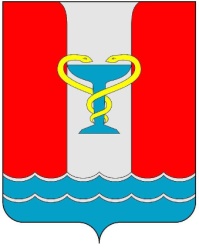 АДМИНИСТРАЦИИПОСЕЛКА ВОЛЬГИНСКИЙ Петушинского районаВладимирской областиО подготовке проекта о внесении изменения в Правила землепользования и застройки муниципального образования «Поселок Вольгинский» Петушинского района Владимирской области, утвержденные решением Совета народных депутатов поселка Вольгинский от 29.12.2009 № 89/13 В соответствии со статьями 31, 32, 33 Градостроительного кодекса Российской Федерации, с учетом рекомендаций, содержащихся в заключении комиссии по подготовке проекта Правил землепользования и застройки муниципального образования «Поселок Вольгинский» от 29.07.2021, руководствуясь Уставом муниципального образования городского поселения поселок Вольгинский Петушинского муниципального района Владимирской области, п о с т а н о в л я ю:1. Подготовить проект о внесении изменения в Правила землепользования и застройки муниципального образования «Поселок Вольгинский» Петушинского района Владимирской области, утвержденные решением Совета народных депутатов поселка Вольгинский от 29.12.2009 № 89/13 (в редакции от 05.10.2012 № 34/9, от 31.01.2013 № 2/1, от 31.10.2013 № 37/10, от  21.05.2014 № 21/5, от 31.07.2017 № 42/8, от 14.03.2019 № 6/18, от 20.02.2020 №7/1) Чан За Лить «о внесении (добавлении) в градостроительный регламент зоны П-3 «Зона объектов производства и коммунально-складского назначения» в основные виды разрешенного использования - «общежития, код 3.2.4». 2. Отделу по управлению имуществом и землеустройству организовать работу по разработке проекта внесения изменений в Правила землепользования и застройки муниципального образования «Поселок Вольгинский» Петушинского района Владимирской области.3. Направить копию постановления заявителю. Глава администрации поселка Вольгинский                                                                   С.В.Гуляев
от  16.08.2021 №320